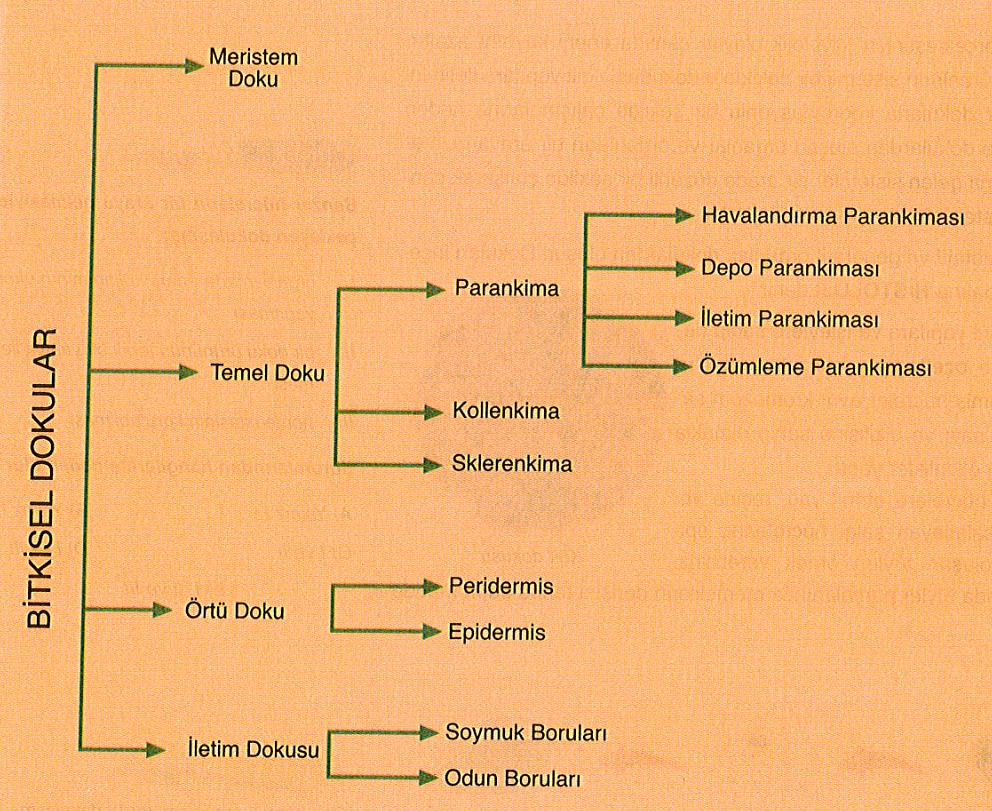 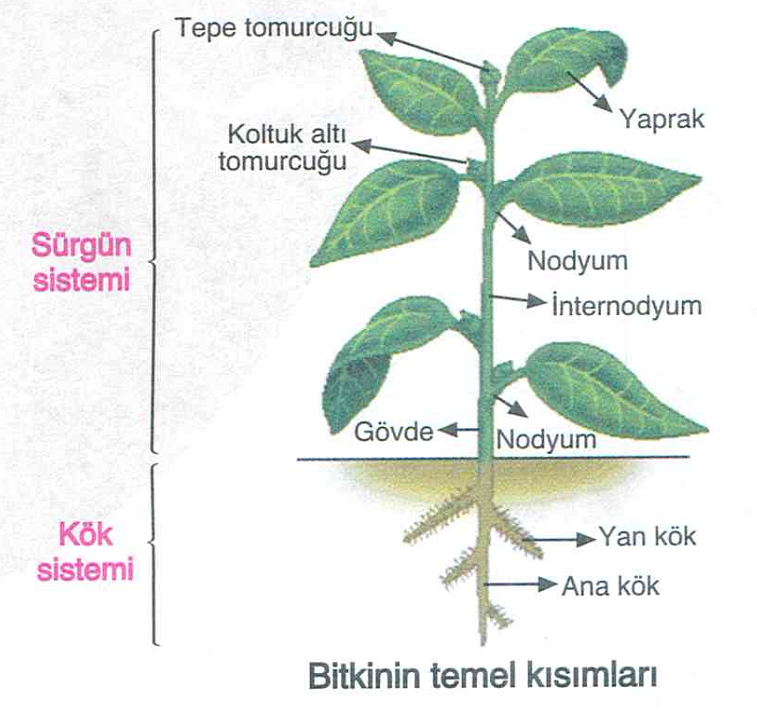 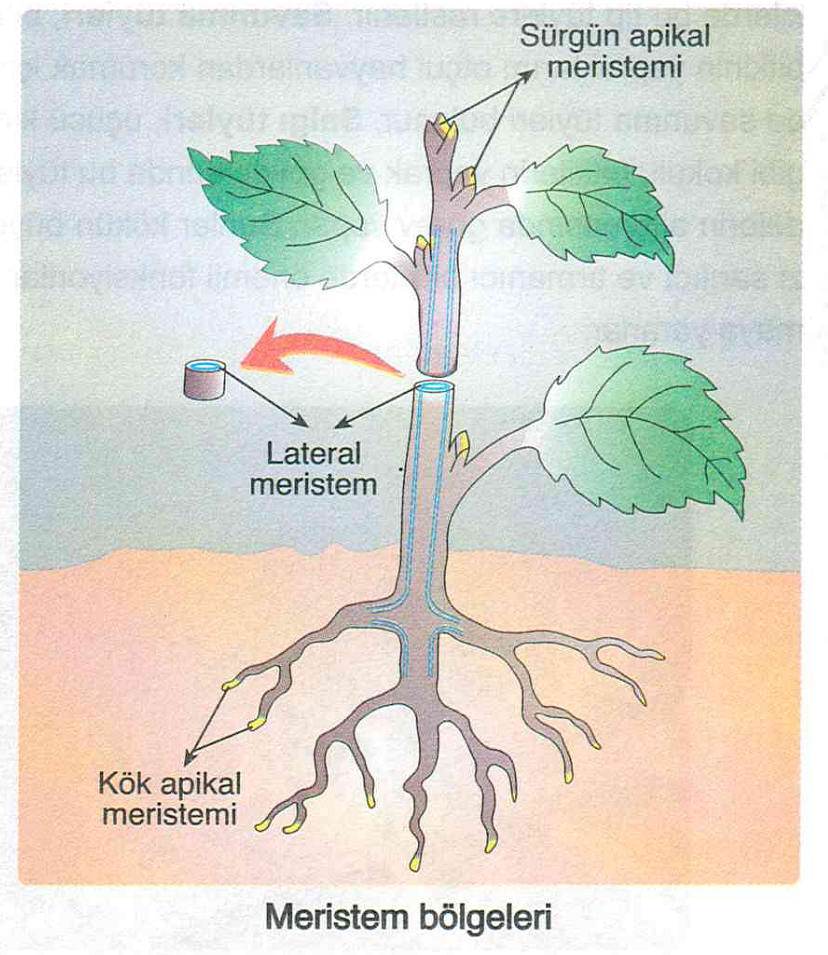 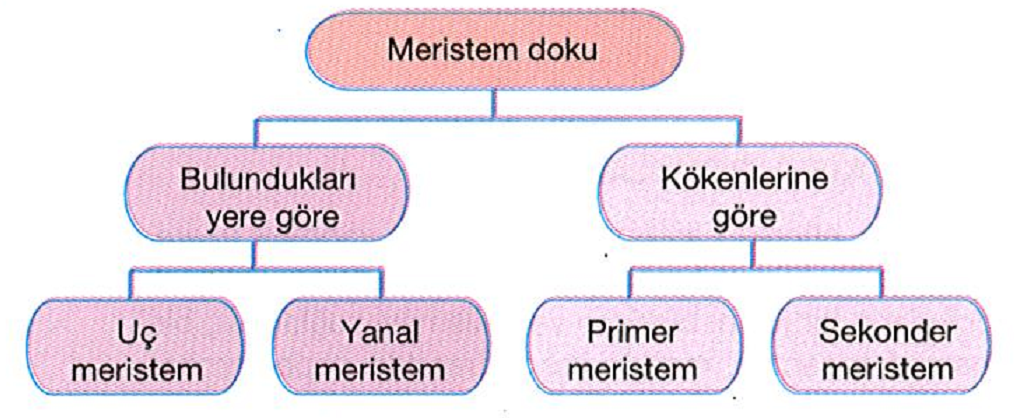 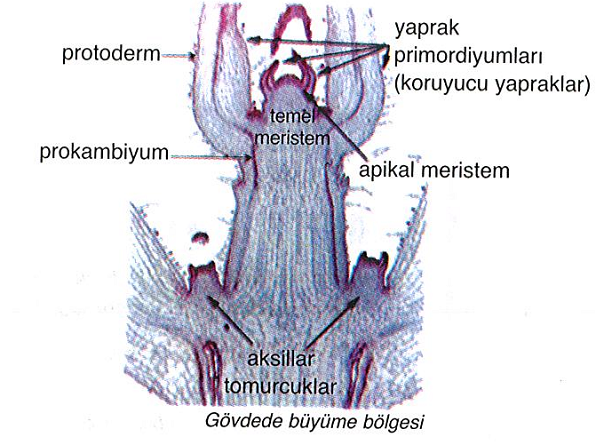 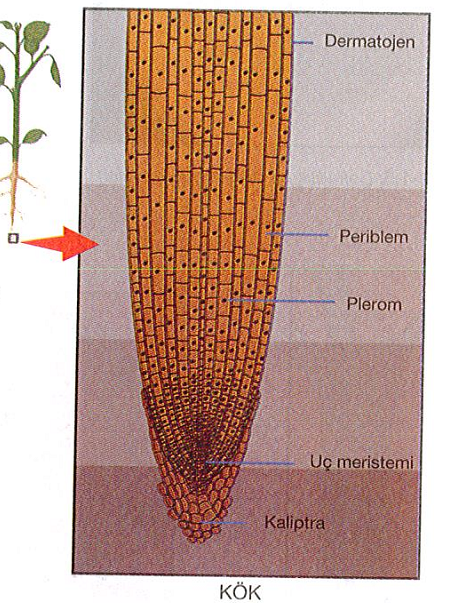 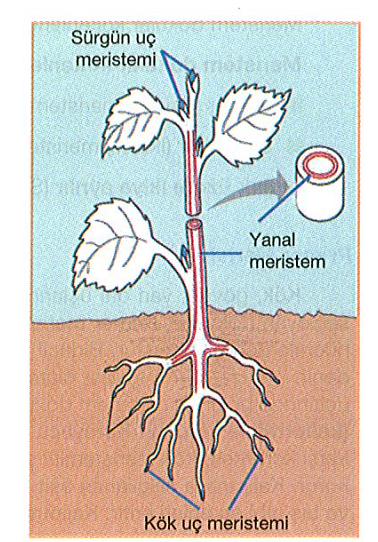 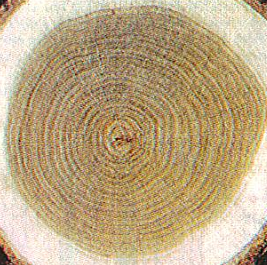 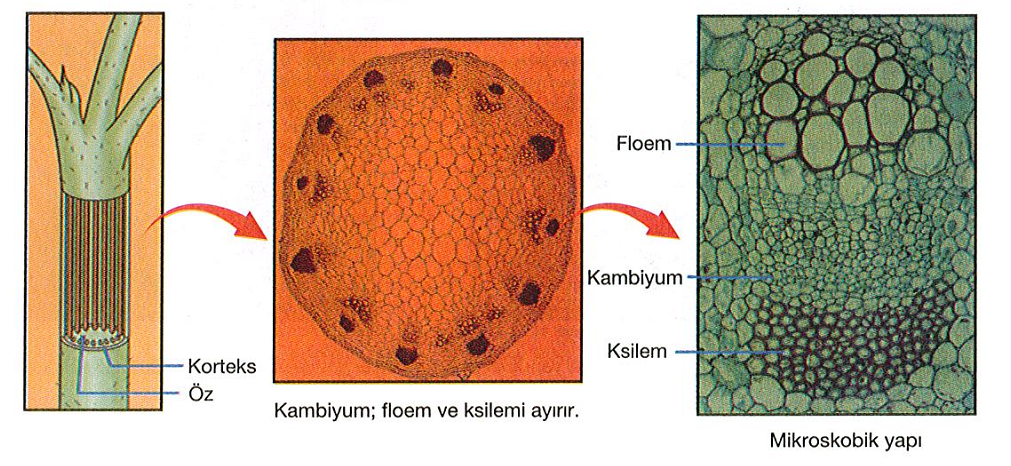 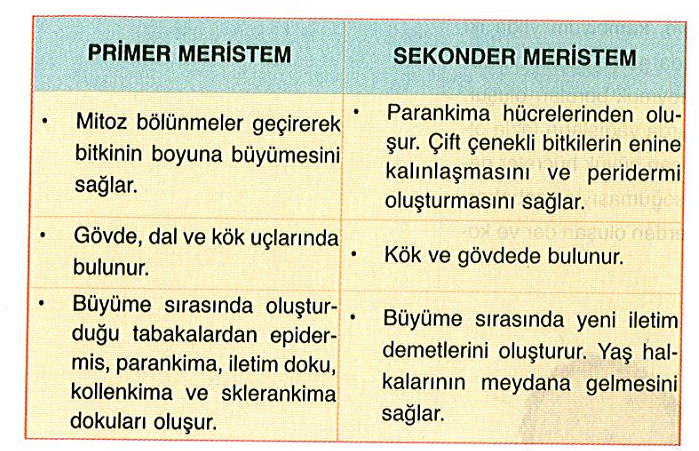 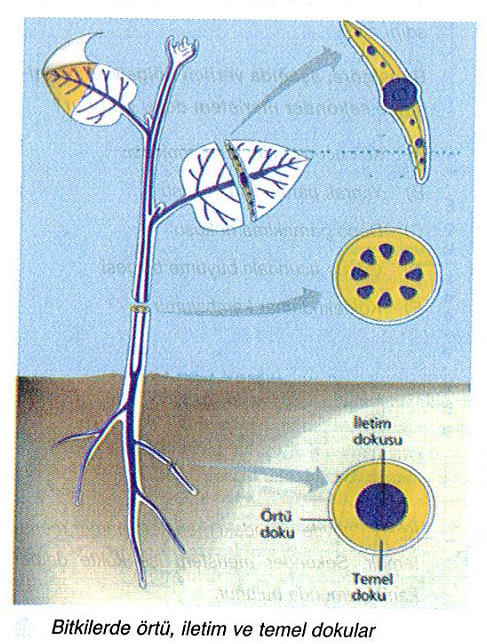 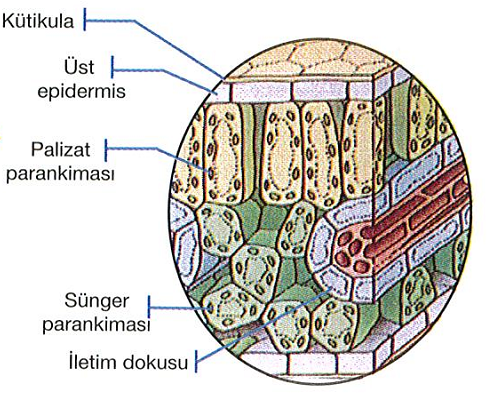 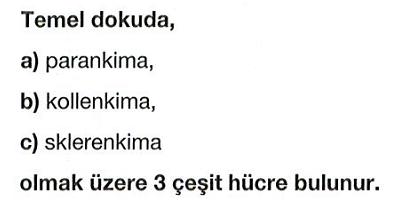 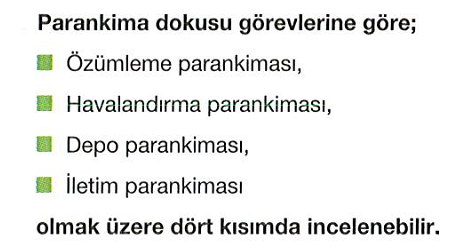 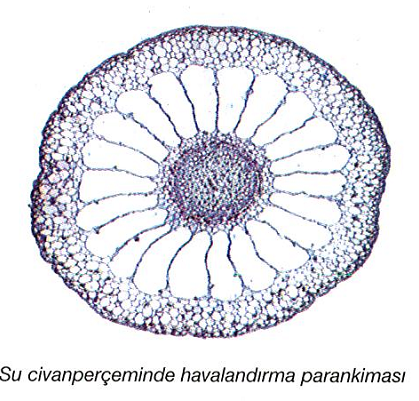 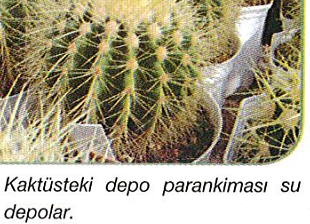 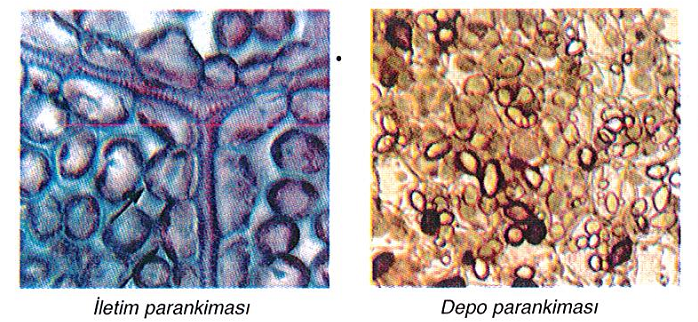 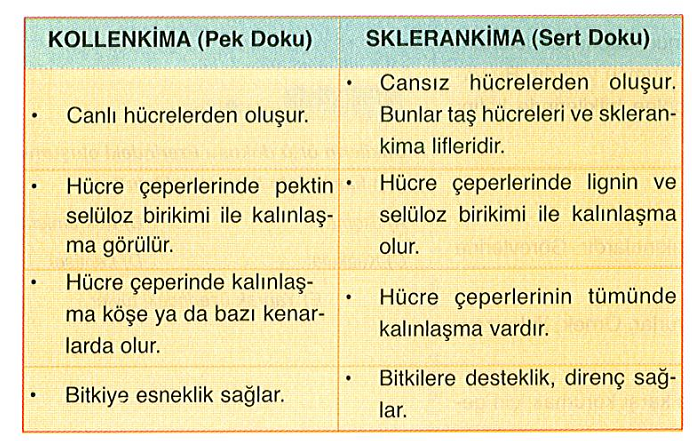 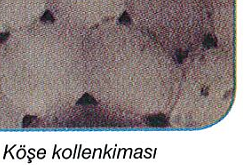 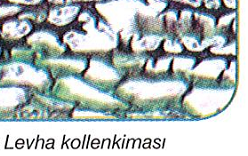 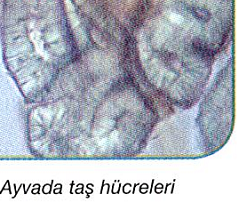 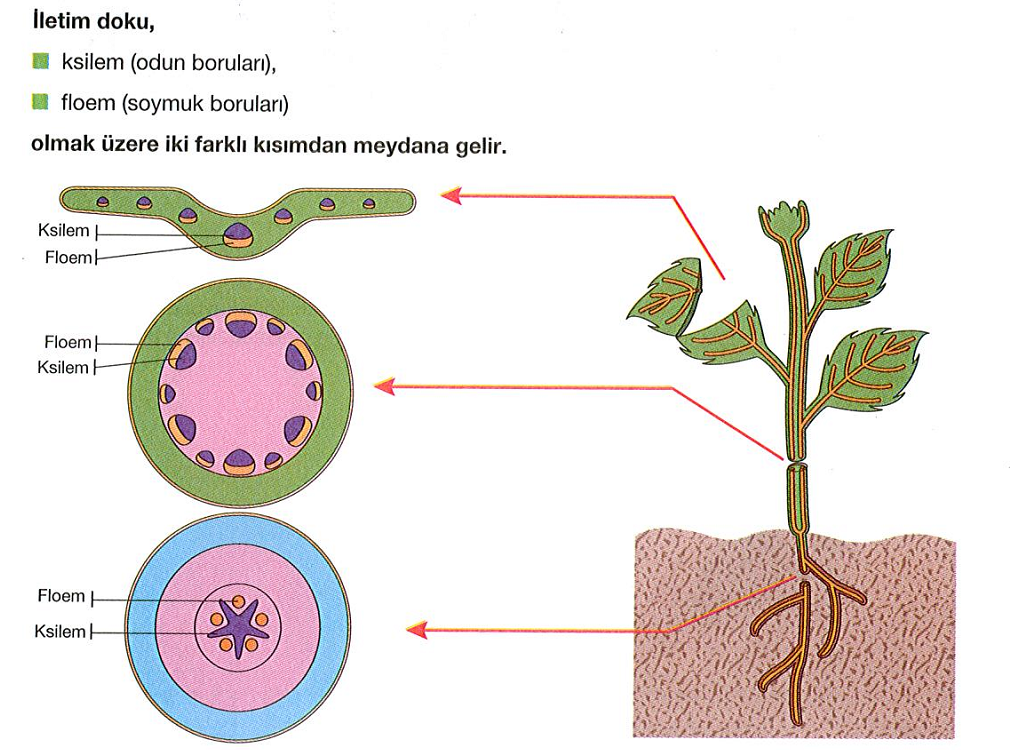 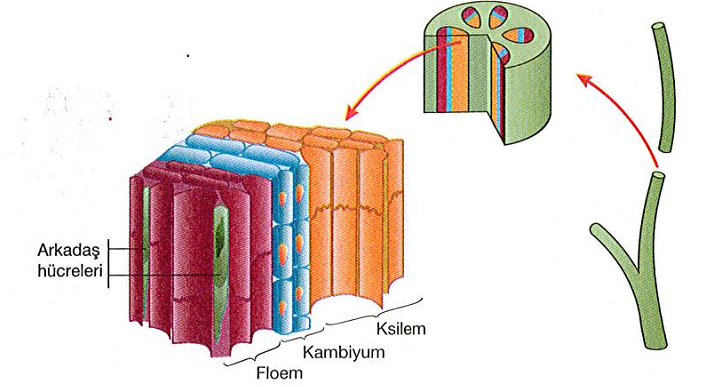 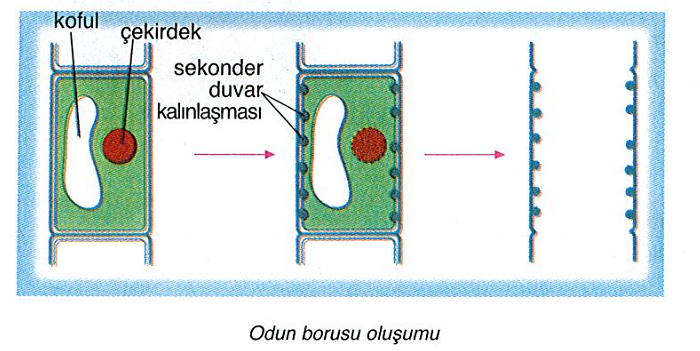 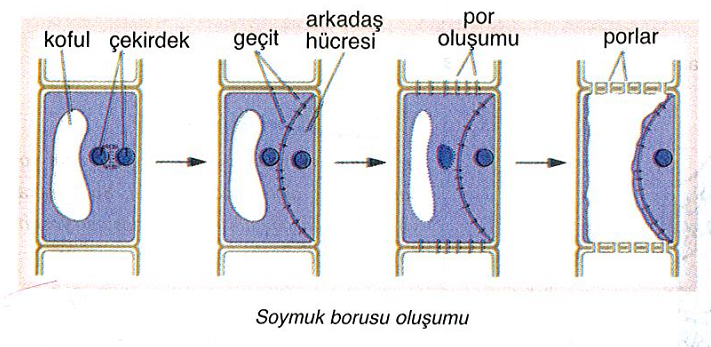 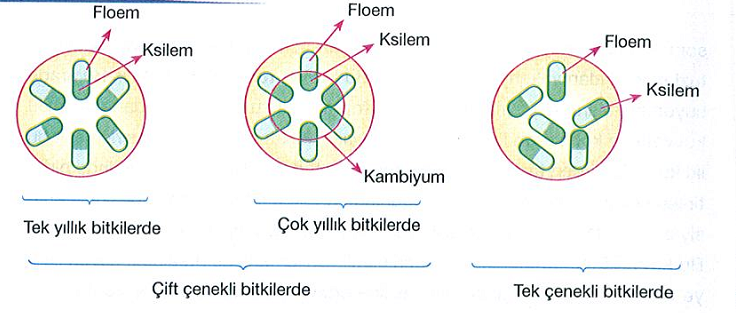 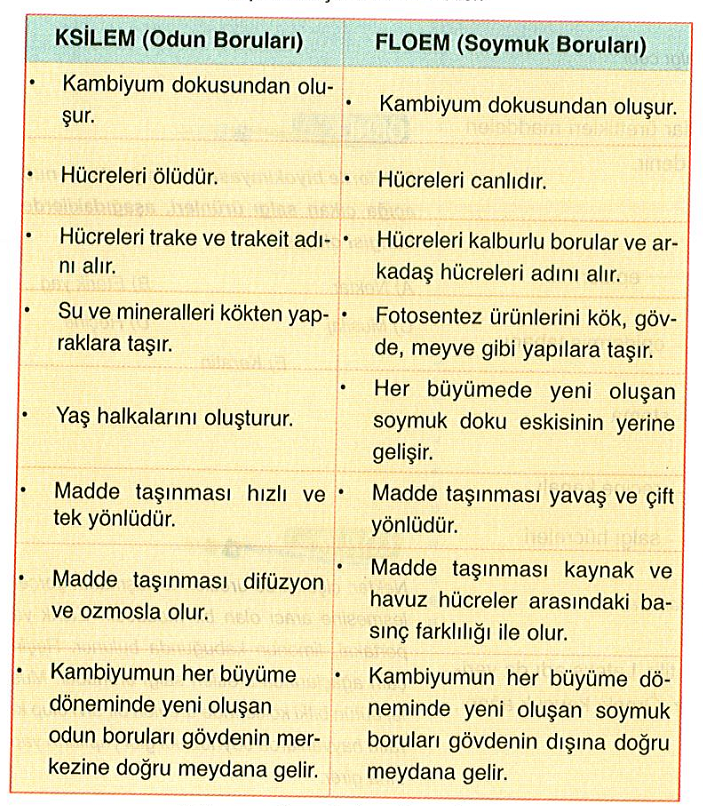 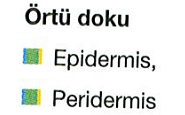 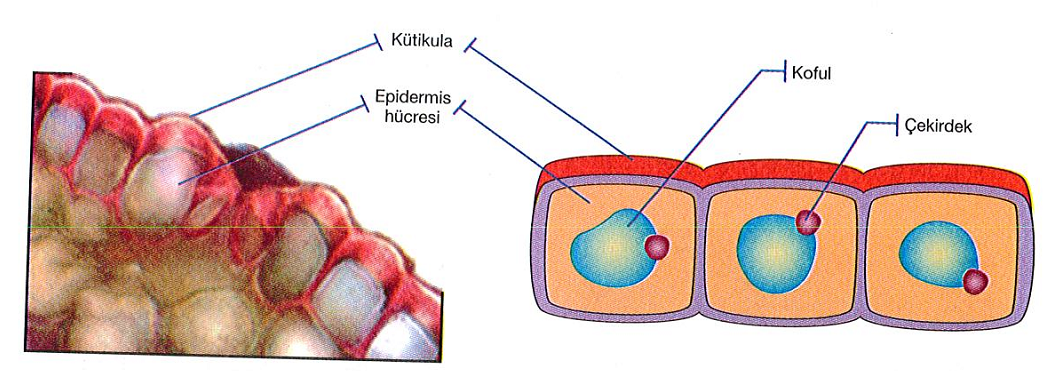 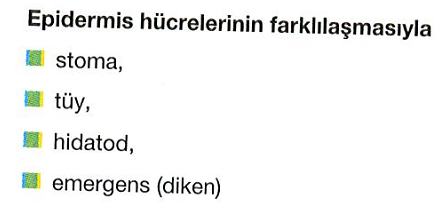 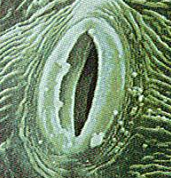 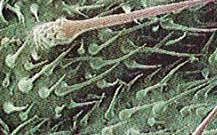 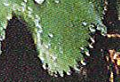 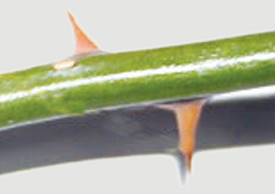 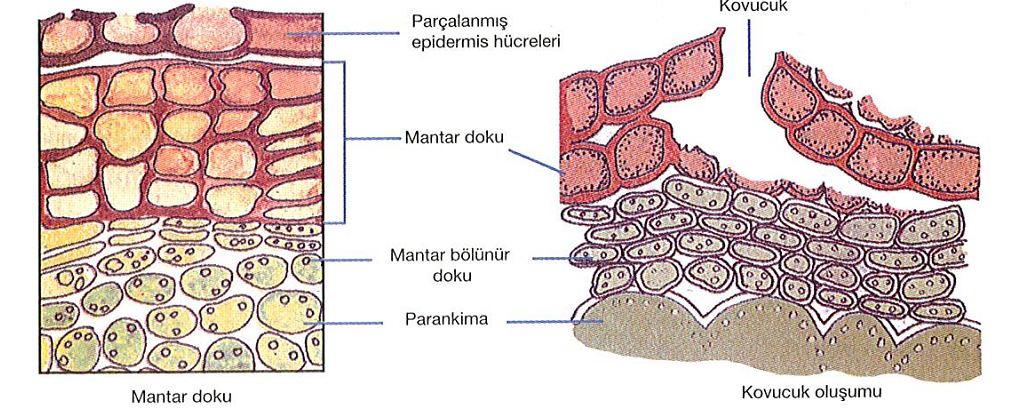 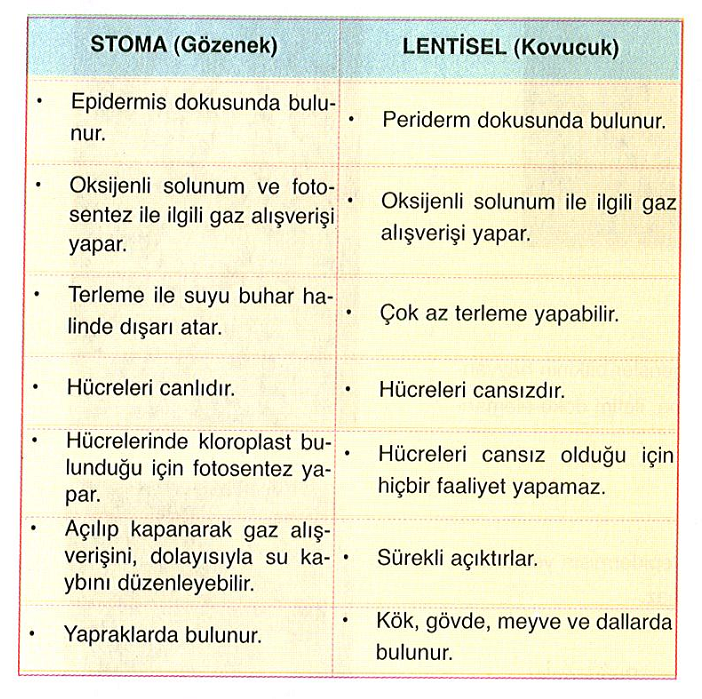 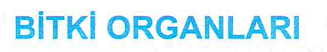 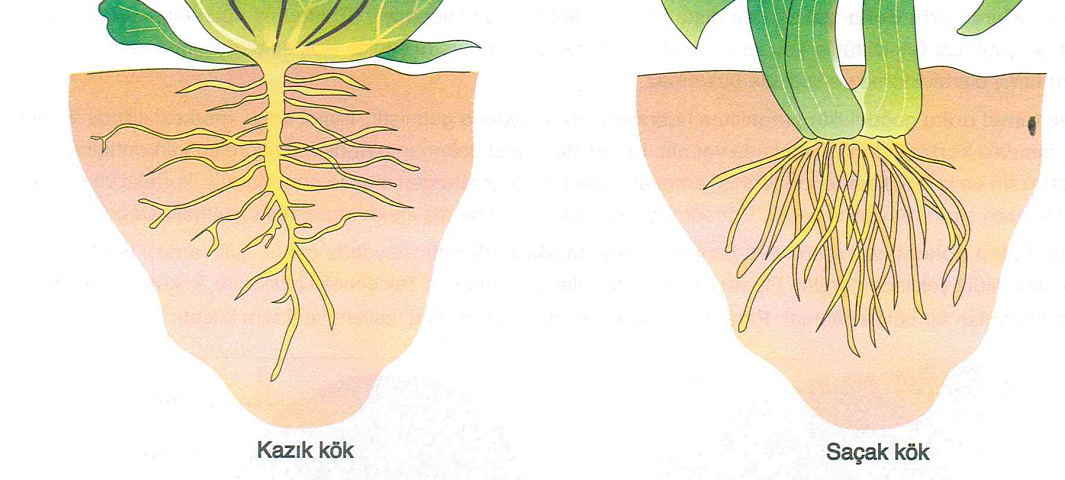 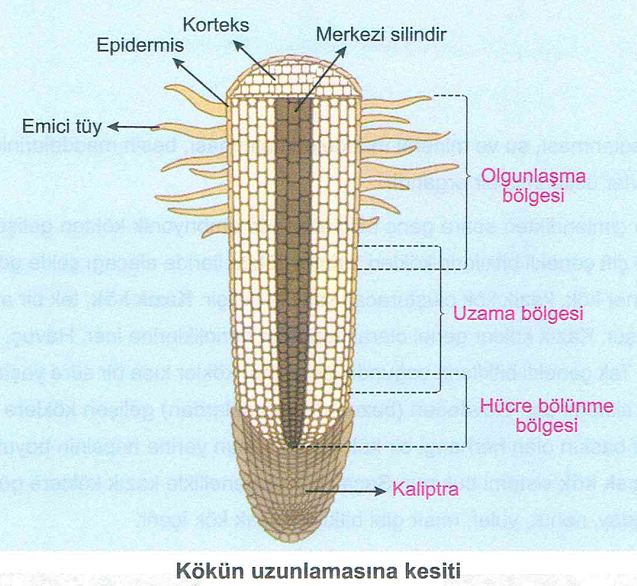 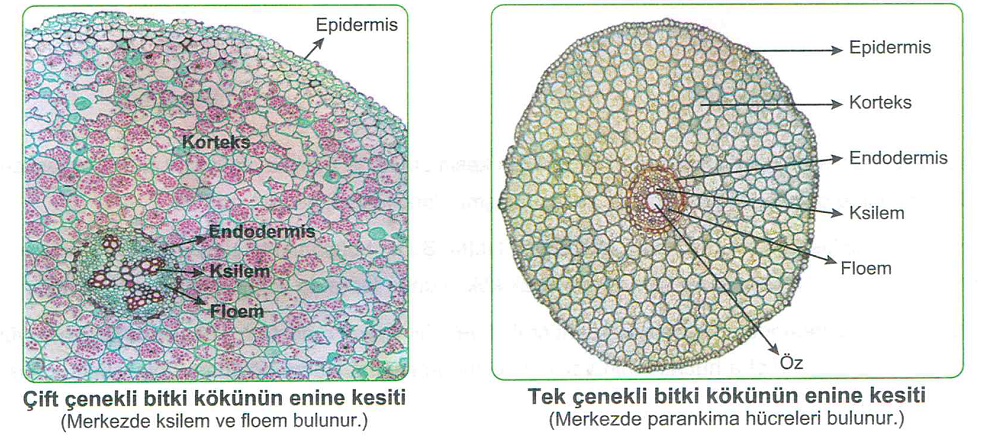 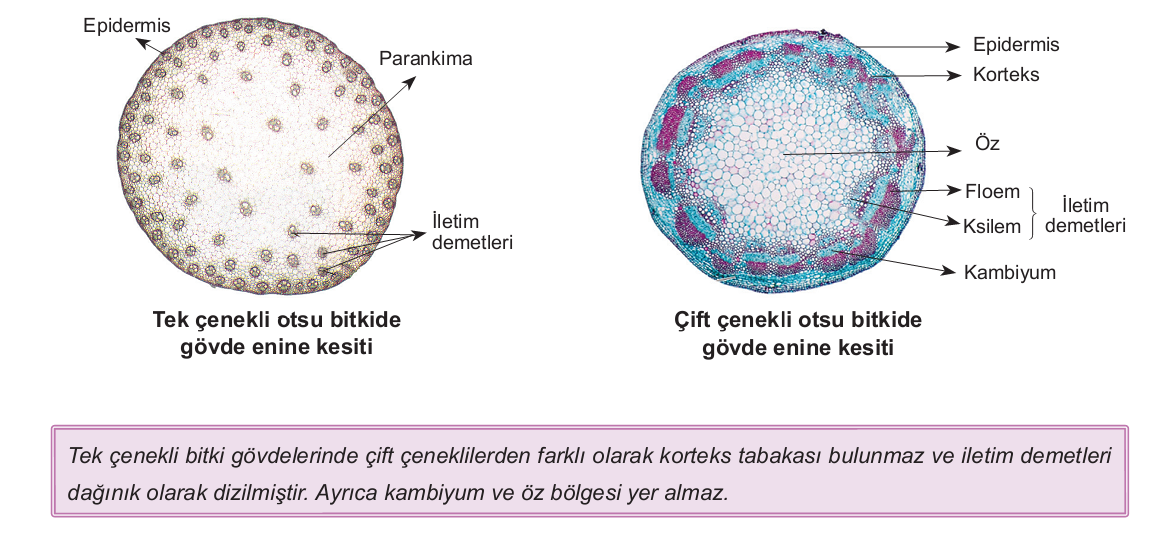 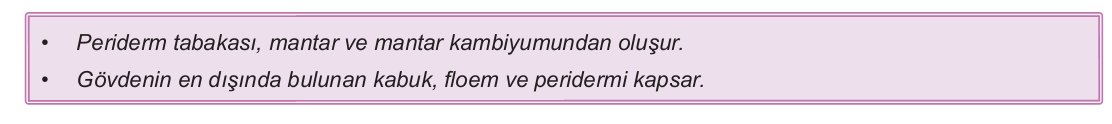 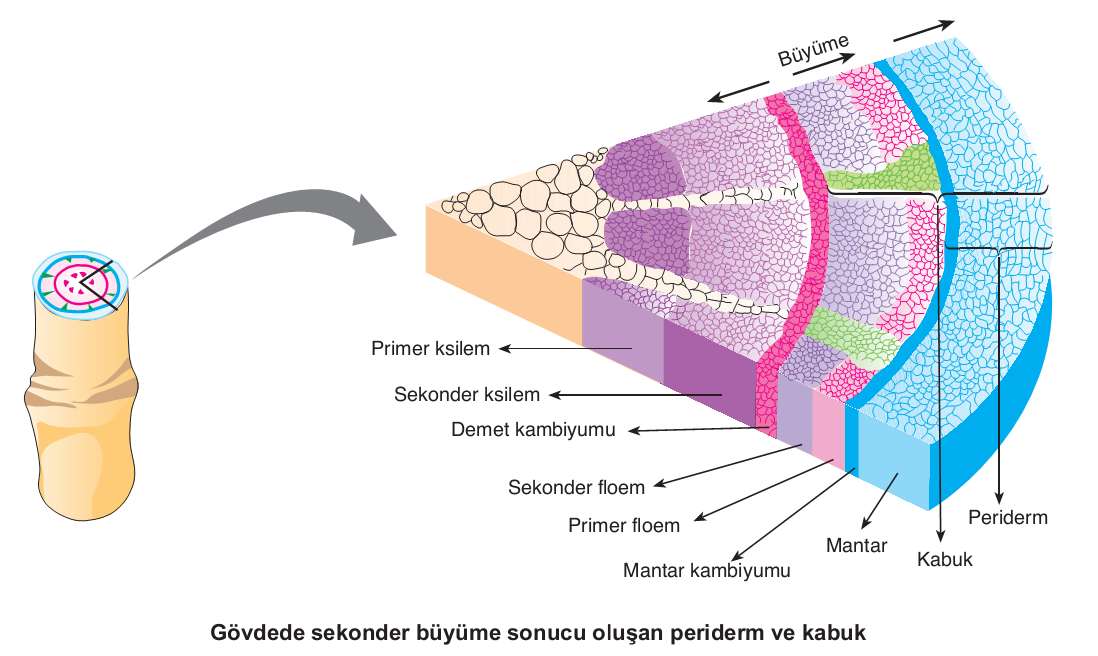 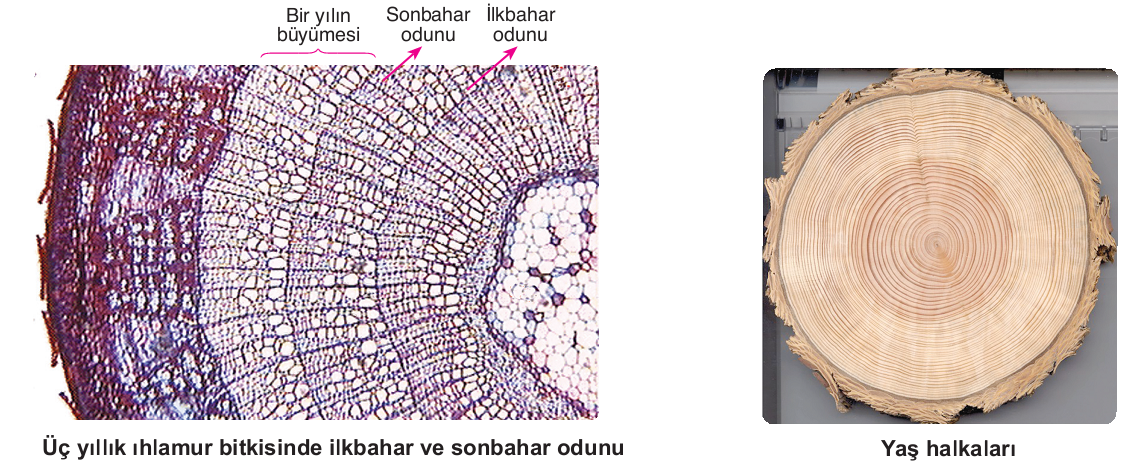 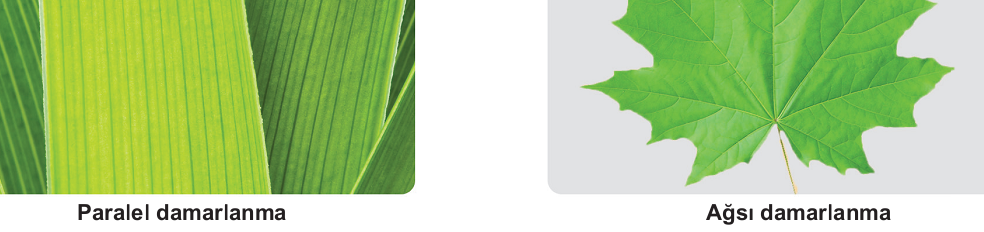 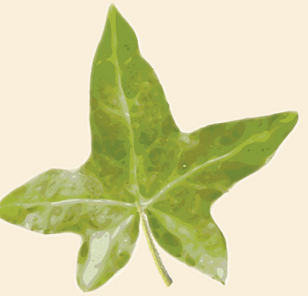 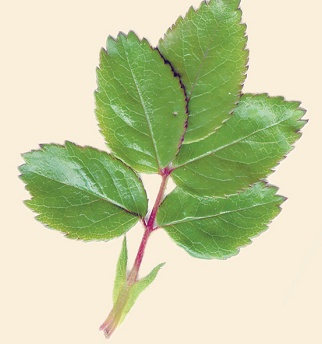                                                                                                                                                                         Basit yaprak                                       Bileşik yaprak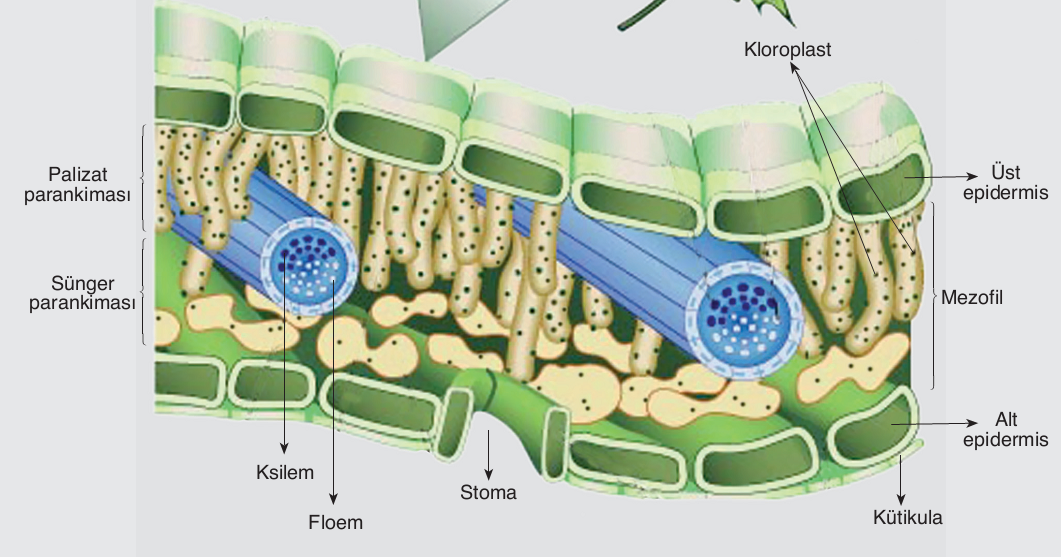 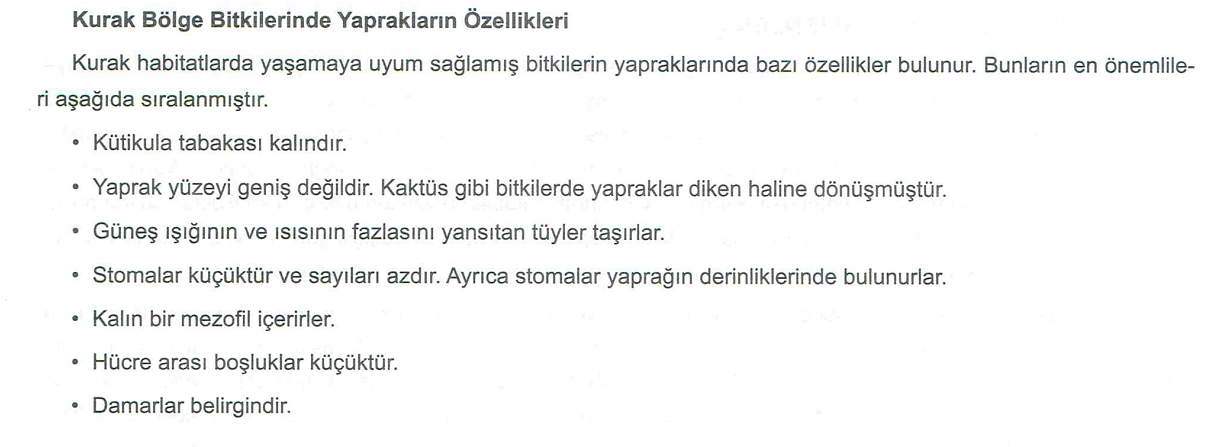 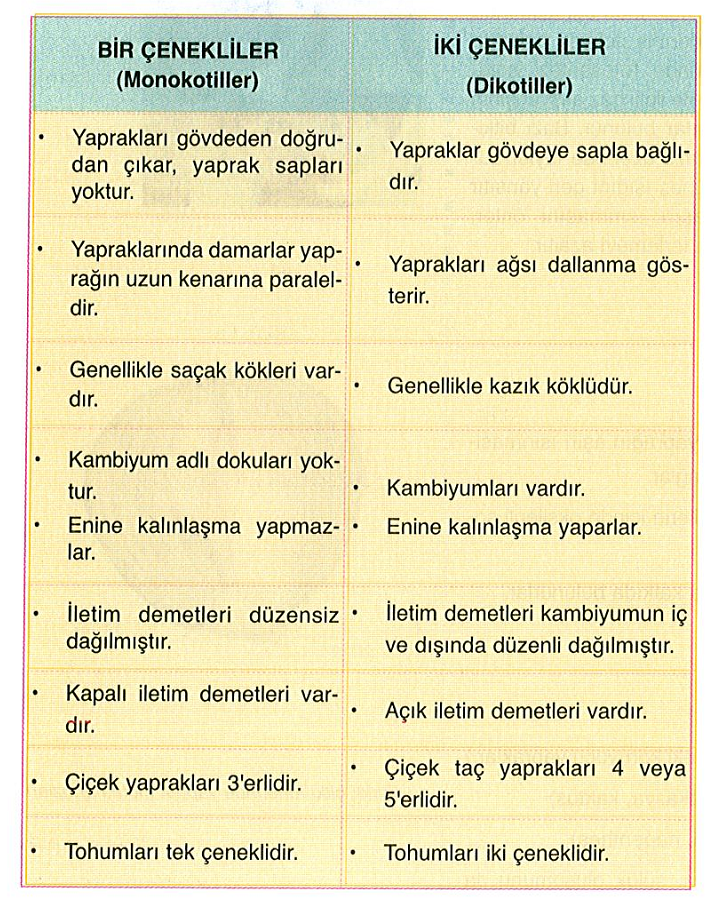 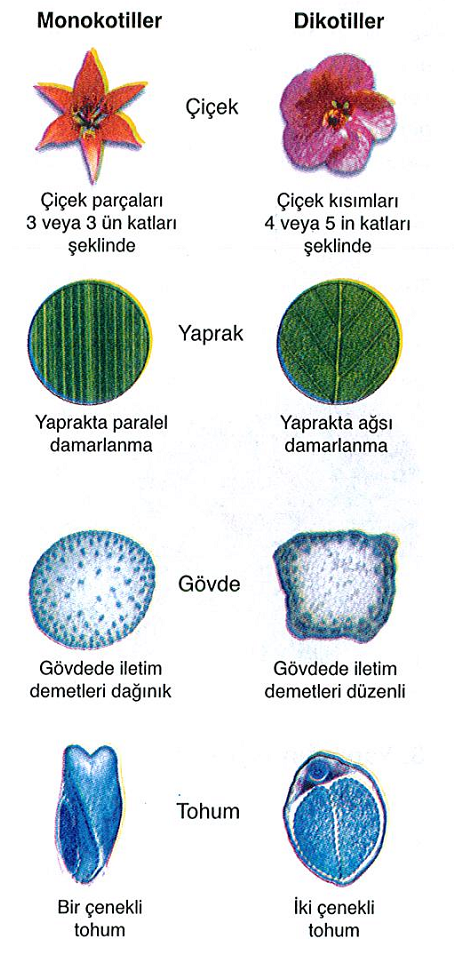 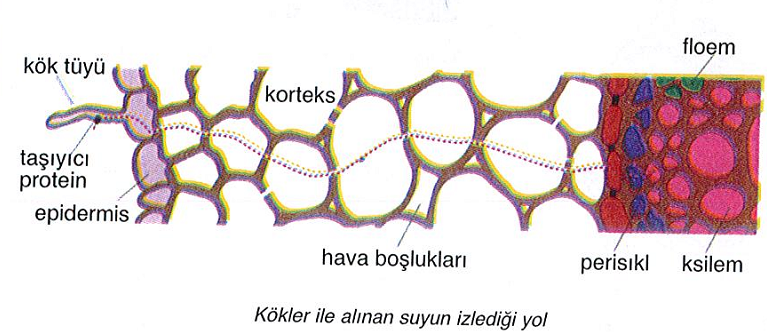 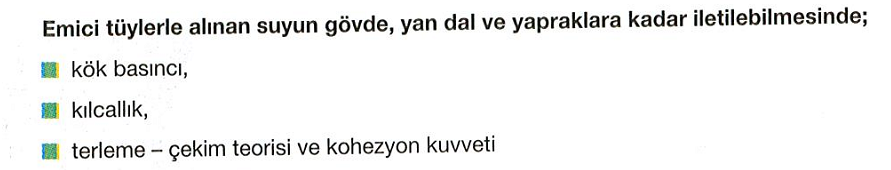 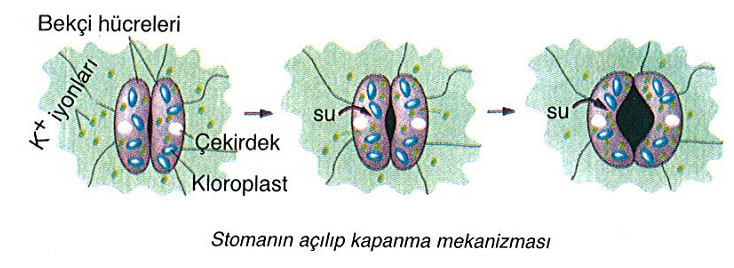 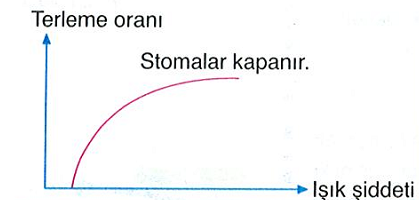 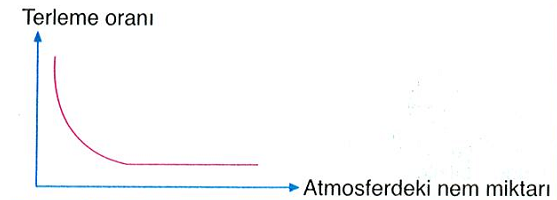 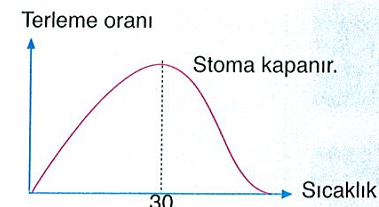 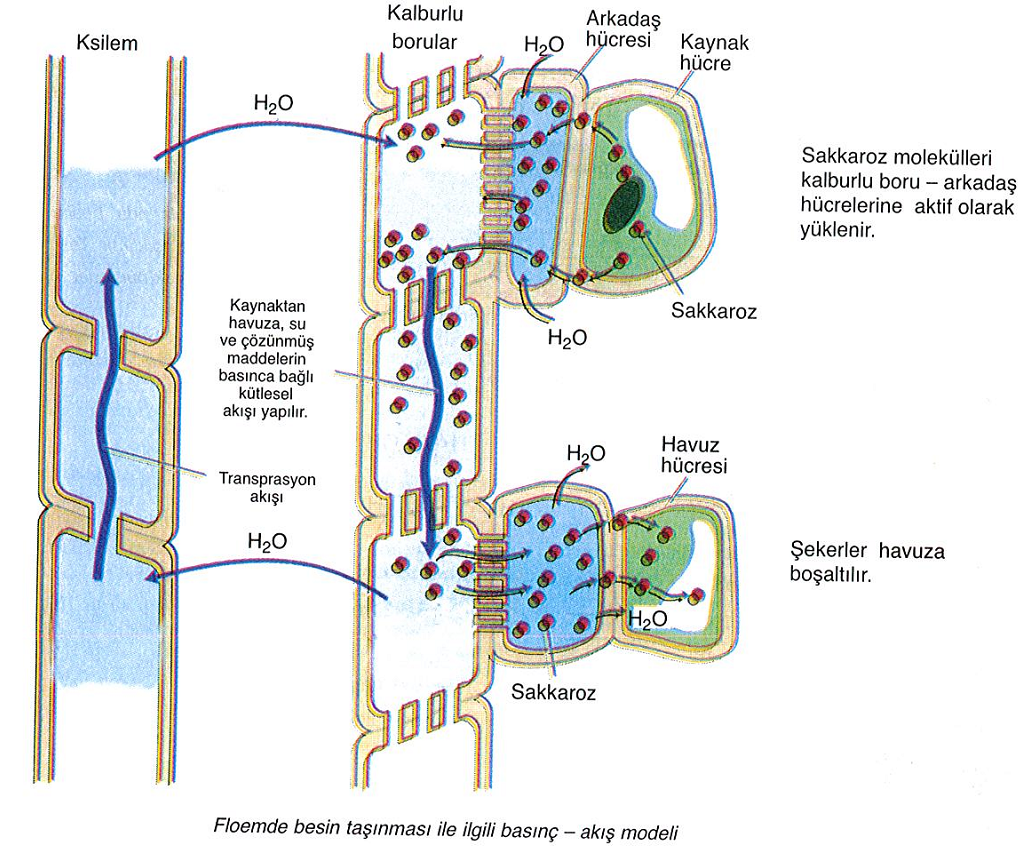 